LES PASSEJAÏRES DE VARILHES                    					   FICHE ITINÉRAIRECASTILLON n° 26"Cette fiche participe à la constitution d'une mémoire des itinéraires proposés par les animateurs du club. Eux seuls y ont accès. Ils s'engagent à ne pas la diffuser en dehors du club."Date de la dernière mise à jour : 1 décembre 2020La carte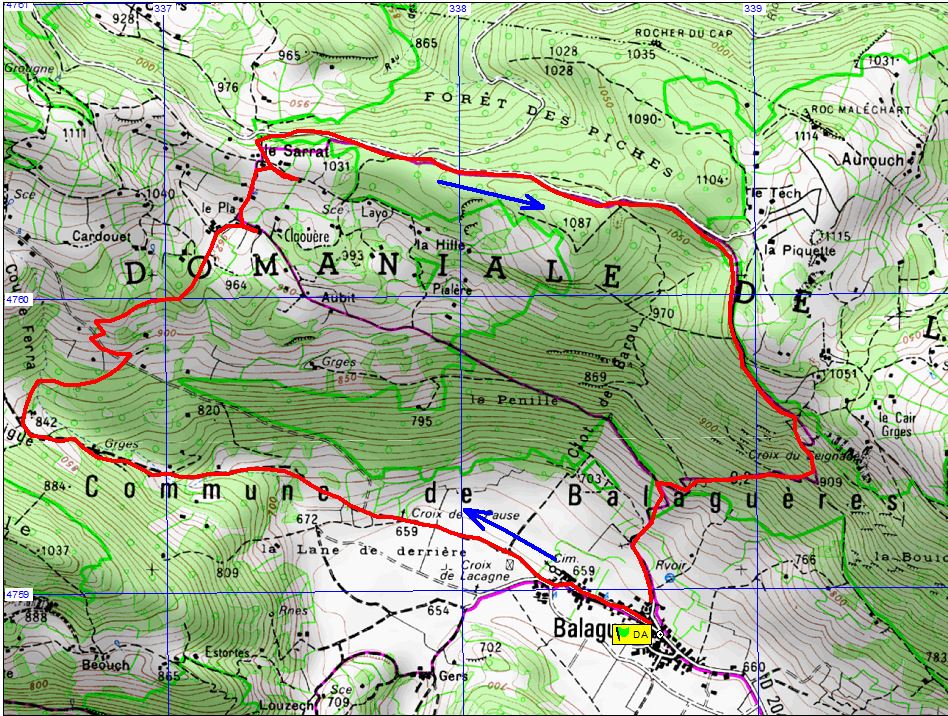 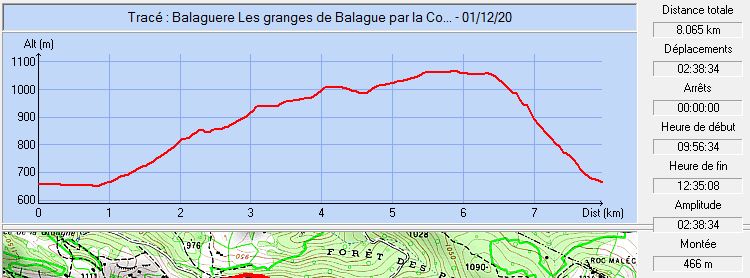 Commune de départ et dénomination de l’itinéraire : Balaguère – Place du village de Balagué – Les granges de Balaguè en boucle par la Coume de l’ArtigueDate, animateur(trice), nombre de participants (éventuel) :09.03.2017 – T. BarrièreL’itinéraire est décrit sur les supports suivants : Parcours "inventé" par Thérèse Barrière à partir de la Balade "Les granges du Sarrat de Balagué" décrite sur la TopoGuide "L’Ariège à pied … Du piémont aux Pyrénées" (Voir fiche Castillon n° 25)Classification, temps de parcours, dénivelé positif, distance, durée :Marcheur/Randonneur – 4h30 – 450 m – 10 km – Journée      Indice d’effort : 53  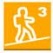 Balisage : Jaune pour la partie commune avec le parcours décrit sur la fiche Castillon n° 25. Pas de balisage ailleursParticularité(s) : Point de départ se situant à 63 km de Varilhes.Site ou point remarquable :Les maisons anciennes de BalaguéLes nombreuses granges d’altitudes traditionnelles dites "foraines" dans le secteur du col de Sarrat ainsi qu’à Le Cair. Les points de vue sur la haute chaîne et le seigneur du Couserans, le VallierTrace GPS : OuiDistance entre la gare de Varilhes et le lieu de départ : 63 kmObservation(s) : Le 9 avril 2017, Thérèse Barrière a organisé une visite du "Musée de la mémoire agricole" en complément à la sortie de 15h à 16h15.